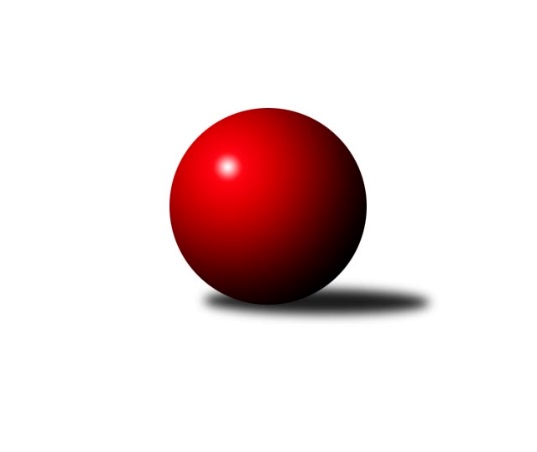 Č.20Ročník 2013/2014	4.6.2024 Okresní přebor Ostrava  2013/2014Statistika 20. kolaTabulka družstev:		družstvo	záp	výh	rem	proh	skore	sety	průměr	body	plné	dorážka	chyby	1.	SKK Ostrava C	19	15	0	4	214 : 90 	(148.5 : 79.5)	2345	30	1643	702	43.4	2.	TJ VOKD Poruba C	18	14	1	3	201 : 87 	(138.0 : 78.0)	2317	29	1648	670	52.8	3.	TJ Unie Hlubina C	18	13	0	5	180 : 108 	(120.5 : 95.5)	2279	26	1617	662	41.2	4.	TJ Sokol Bohumín D	18	10	2	6	174 : 114 	(123.5 : 92.5)	2252	22	1607	644	60.8	5.	SKK Ostrava˝D˝	18	11	0	7	161 : 127 	(114.0 : 102.0)	2243	22	1602	641	58.3	6.	TJ Unie Hlubina˝D˝	18	8	2	8	139 : 149 	(100.0 : 116.0)	2201	18	1600	601	65.1	7.	TJ Sokol Bohumín E	18	8	0	10	136 : 152 	(106.5 : 109.5)	2194	16	1581	613	67.6	8.	TJ VOKD Poruba˝E˝	18	8	0	10	122 : 166 	(96.5 : 119.5)	2182	16	1570	612	71.7	9.	TJ Michalkovice B	18	4	1	13	119 : 169 	(101.0 : 115.0)	2203	9	1585	618	67.2	10.	TJ Unie Hlubina E	18	3	1	14	82 : 206 	(80.0 : 136.0)	2147	7	1566	581	67.2	11.	TJ Unie Hlubina˝F˝	19	2	1	16	72 : 232 	(71.5 : 156.5)	2109	5	1528	581	73.2Tabulka doma:		družstvo	záp	výh	rem	proh	skore	sety	průměr	body	maximum	minimum	1.	TJ VOKD Poruba C	9	8	1	0	114 : 30 	(79.0 : 29.0)	2348	17	2450	2222	2.	TJ Sokol Bohumín D	9	8	0	1	114 : 30 	(76.5 : 31.5)	2352	16	2455	2289	3.	SKK Ostrava C	9	8	0	1	112 : 32 	(77.5 : 30.5)	2383	16	2424	2338	4.	TJ Unie Hlubina C	9	8	0	1	104 : 40 	(67.5 : 40.5)	2455	16	2541	2383	5.	TJ Unie Hlubina˝D˝	10	7	1	2	97 : 63 	(61.5 : 58.5)	2369	15	2446	2271	6.	TJ Sokol Bohumín E	9	7	0	2	96 : 48 	(65.0 : 43.0)	2324	14	2401	2243	7.	TJ VOKD Poruba˝E˝	9	7	0	2	82 : 62 	(61.5 : 46.5)	2194	14	2257	2121	8.	SKK Ostrava˝D˝	9	6	0	3	86 : 58 	(62.5 : 45.5)	2256	12	2316	2222	9.	TJ Michalkovice B	8	4	0	4	69 : 59 	(48.5 : 47.5)	2151	8	2231	2069	10.	TJ Unie Hlubina E	9	2	1	6	49 : 95 	(46.0 : 62.0)	2321	5	2413	2236	11.	TJ Unie Hlubina˝F˝	10	2	1	7	54 : 106 	(48.0 : 72.0)	2319	5	2420	2270Tabulka venku:		družstvo	záp	výh	rem	proh	skore	sety	průměr	body	maximum	minimum	1.	SKK Ostrava C	10	7	0	3	102 : 58 	(71.0 : 49.0)	2329	14	2494	2241	2.	TJ VOKD Poruba C	9	6	0	3	87 : 57 	(59.0 : 49.0)	2320	12	2419	2264	3.	TJ Unie Hlubina C	9	5	0	4	76 : 68 	(53.0 : 55.0)	2283	10	2534	2140	4.	SKK Ostrava˝D˝	9	5	0	4	75 : 69 	(51.5 : 56.5)	2267	10	2449	2027	5.	TJ Sokol Bohumín D	9	2	2	5	60 : 84 	(47.0 : 61.0)	2257	6	2429	2095	6.	TJ Unie Hlubina˝D˝	8	1	1	6	42 : 86 	(38.5 : 57.5)	2202	3	2430	2083	7.	TJ VOKD Poruba˝E˝	9	1	0	8	40 : 104 	(35.0 : 73.0)	2196	2	2386	2042	8.	TJ Sokol Bohumín E	9	1	0	8	40 : 104 	(41.5 : 66.5)	2180	2	2410	2062	9.	TJ Unie Hlubina E	9	1	0	8	33 : 111 	(34.0 : 74.0)	2141	2	2398	2068	10.	TJ Michalkovice B	10	0	1	9	50 : 110 	(52.5 : 67.5)	2216	1	2365	2102	11.	TJ Unie Hlubina˝F˝	9	0	0	9	18 : 126 	(23.5 : 84.5)	2093	0	2242	1946Tabulka podzimní části:		družstvo	záp	výh	rem	proh	skore	sety	průměr	body	doma	venku	1.	SKK Ostrava C	10	8	0	2	112 : 48 	(79.5 : 40.5)	2341	16 	3 	0 	1 	5 	0 	1	2.	TJ VOKD Poruba C	10	7	1	2	104 : 56 	(72.0 : 48.0)	2321	15 	3 	1 	0 	4 	0 	2	3.	TJ Sokol Bohumín D	10	7	0	3	106 : 54 	(72.5 : 47.5)	2282	14 	6 	0 	1 	1 	0 	2	4.	SKK Ostrava˝D˝	10	7	0	3	101 : 59 	(66.5 : 53.5)	2345	14 	4 	0 	1 	3 	0 	2	5.	TJ Unie Hlubina C	10	7	0	3	92 : 68 	(61.5 : 58.5)	2295	14 	6 	0 	0 	1 	0 	3	6.	TJ Unie Hlubina˝D˝	10	5	1	4	78 : 82 	(55.5 : 64.5)	2220	11 	5 	0 	1 	0 	1 	3	7.	TJ VOKD Poruba˝E˝	10	5	0	5	74 : 86 	(58.5 : 61.5)	2218	10 	5 	0 	1 	0 	0 	4	8.	TJ Sokol Bohumín E	10	4	0	6	70 : 90 	(58.0 : 62.0)	2215	8 	3 	0 	2 	1 	0 	4	9.	TJ Unie Hlubina E	10	2	1	7	55 : 105 	(46.0 : 74.0)	2199	5 	1 	1 	4 	1 	0 	3	10.	TJ Unie Hlubina˝F˝	10	1	0	9	34 : 126 	(36.5 : 83.5)	2087	2 	1 	0 	4 	0 	0 	5	11.	TJ Michalkovice B	10	0	1	9	54 : 106 	(53.5 : 66.5)	2196	1 	0 	0 	1 	0 	1 	8Tabulka jarní části:		družstvo	záp	výh	rem	proh	skore	sety	průměr	body	doma	venku	1.	TJ VOKD Poruba C	8	7	0	1	97 : 31 	(66.0 : 30.0)	2318	14 	5 	0 	0 	2 	0 	1 	2.	SKK Ostrava C	9	7	0	2	102 : 42 	(69.0 : 39.0)	2382	14 	5 	0 	0 	2 	0 	2 	3.	TJ Unie Hlubina C	8	6	0	2	88 : 40 	(59.0 : 37.0)	2308	12 	2 	0 	1 	4 	0 	1 	4.	TJ Sokol Bohumín D	8	3	2	3	68 : 60 	(51.0 : 45.0)	2260	8 	2 	0 	0 	1 	2 	3 	5.	TJ Sokol Bohumín E	8	4	0	4	66 : 62 	(48.5 : 47.5)	2174	8 	4 	0 	0 	0 	0 	4 	6.	TJ Michalkovice B	8	4	0	4	65 : 63 	(47.5 : 48.5)	2173	8 	4 	0 	3 	0 	0 	1 	7.	SKK Ostrava˝D˝	8	4	0	4	60 : 68 	(47.5 : 48.5)	2237	8 	2 	0 	2 	2 	0 	2 	8.	TJ Unie Hlubina˝D˝	8	3	1	4	61 : 67 	(44.5 : 51.5)	2254	7 	2 	1 	1 	1 	0 	3 	9.	TJ VOKD Poruba˝E˝	8	3	0	5	48 : 80 	(38.0 : 58.0)	2187	6 	2 	0 	1 	1 	0 	4 	10.	TJ Unie Hlubina˝F˝	9	1	1	7	38 : 106 	(35.0 : 73.0)	2131	3 	1 	1 	3 	0 	0 	4 	11.	TJ Unie Hlubina E	8	1	0	7	27 : 101 	(34.0 : 62.0)	2142	2 	1 	0 	2 	0 	0 	5 Zisk bodů pro družstvo:		jméno hráče	družstvo	body	zápasy	v %	dílčí body	sety	v %	1.	Richard Šimek 	TJ VOKD Poruba C 	32	/	18	(89%)		/		(%)	2.	Michal Blinka 	SKK Ostrava C 	30	/	19	(79%)		/		(%)	3.	Miroslav Futerko 	SKK Ostrava C 	28	/	16	(88%)		/		(%)	4.	Jiří Koloděj 	SKK Ostrava˝D˝ 	28	/	18	(78%)		/		(%)	5.	Miroslav Heczko 	SKK Ostrava C 	26	/	15	(87%)		/		(%)	6.	Václav Kladiva 	TJ Sokol Bohumín D 	26	/	16	(81%)		/		(%)	7.	Roman Klímek 	TJ VOKD Poruba C 	26	/	18	(72%)		/		(%)	8.	Miroslav Koloděj 	SKK Ostrava˝D˝ 	26	/	18	(72%)		/		(%)	9.	Martin Futerko 	SKK Ostrava C 	24	/	13	(92%)		/		(%)	10.	Pavel Marek 	TJ Unie Hlubina C 	24	/	14	(86%)		/		(%)	11.	Vojtěch Zaškolný 	TJ Sokol Bohumín E 	24	/	16	(75%)		/		(%)	12.	René Světlík 	TJ Sokol Bohumín D 	24	/	17	(71%)		/		(%)	13.	Jiří Řepecký 	TJ Michalkovice B 	23	/	15	(77%)		/		(%)	14.	Václav Rábl 	TJ Unie Hlubina C 	22	/	17	(65%)		/		(%)	15.	Helena Hýžová 	TJ VOKD Poruba C 	21	/	16	(66%)		/		(%)	16.	Antonín Chalcář 	TJ VOKD Poruba C 	20	/	15	(67%)		/		(%)	17.	Rudolf Riezner 	TJ Unie Hlubina C 	20	/	15	(67%)		/		(%)	18.	Jaroslav Hrabuška 	TJ VOKD Poruba C 	20	/	15	(67%)		/		(%)	19.	Alena Koběrová 	TJ Unie Hlubina˝D˝ 	20	/	15	(67%)		/		(%)	20.	Koloman Bagi 	TJ Unie Hlubina˝D˝ 	20	/	17	(59%)		/		(%)	21.	Hana Vlčková 	TJ Unie Hlubina˝D˝ 	20	/	17	(59%)		/		(%)	22.	Lukáš Trojek 	TJ VOKD Poruba˝E˝ 	20	/	18	(56%)		/		(%)	23.	Jiří Břeska 	TJ Unie Hlubina E 	19	/	16	(59%)		/		(%)	24.	Helena Martinčáková 	TJ VOKD Poruba C 	18	/	11	(82%)		/		(%)	25.	Tomáš Kubát 	SKK Ostrava C 	18	/	12	(75%)		/		(%)	26.	Zdeněk Zhýbala 	TJ Michalkovice B 	18	/	13	(69%)		/		(%)	27.	Karel Kudela 	TJ Unie Hlubina C 	18	/	13	(69%)		/		(%)	28.	Petr Šebestík 	SKK Ostrava˝D˝ 	18	/	14	(64%)		/		(%)	29.	Hana Zaškolná 	TJ Sokol Bohumín D 	18	/	15	(60%)		/		(%)	30.	Zdeněk Hebda 	TJ VOKD Poruba˝E˝ 	18	/	16	(56%)		/		(%)	31.	Jan Kohutek 	TJ Sokol Bohumín E 	18	/	17	(53%)		/		(%)	32.	Libor Pšenica 	TJ Unie Hlubina˝F˝ 	18	/	19	(47%)		/		(%)	33.	Kateřina Honlová 	TJ Sokol Bohumín E 	16	/	12	(67%)		/		(%)	34.	Andrea Rojová 	TJ Sokol Bohumín E 	16	/	16	(50%)		/		(%)	35.	František Sedláček 	TJ Unie Hlubina˝D˝ 	16	/	18	(44%)		/		(%)	36.	Jan Stuš 	TJ Sokol Bohumín D 	14	/	10	(70%)		/		(%)	37.	Zdeňka Lacinová 	TJ Unie Hlubina˝D˝ 	14	/	13	(54%)		/		(%)	38.	Vojtěch Turlej 	TJ VOKD Poruba˝E˝ 	14	/	14	(50%)		/		(%)	39.	Michaela Černá 	TJ Unie Hlubina˝F˝ 	14	/	14	(50%)		/		(%)	40.	Rostislav Hrbáč 	SKK Ostrava C 	14	/	14	(50%)		/		(%)	41.	Maxim Bedarev 	TJ Unie Hlubina˝F˝ 	14	/	16	(44%)		/		(%)	42.	Martin Ševčík 	TJ Sokol Bohumín E 	14	/	17	(41%)		/		(%)	43.	František Hájek 	TJ VOKD Poruba˝E˝ 	14	/	17	(41%)		/		(%)	44.	Radek Říman 	TJ Michalkovice B 	12	/	10	(60%)		/		(%)	45.	Lenka Raabová 	TJ Unie Hlubina C 	12	/	12	(50%)		/		(%)	46.	Jaroslav Čapek 	SKK Ostrava˝D˝ 	12	/	12	(50%)		/		(%)	47.	Libor Mendlík 	TJ Unie Hlubina E 	12	/	12	(50%)		/		(%)	48.	Petr Řepecky 	TJ Michalkovice B 	12	/	13	(46%)		/		(%)	49.	Petr Tomaňa 	TJ Unie Hlubina C 	12	/	14	(43%)		/		(%)	50.	Vlastimil Pacut 	TJ Sokol Bohumín D 	12	/	14	(43%)		/		(%)	51.	Karel Svoboda 	TJ Unie Hlubina E 	12	/	14	(43%)		/		(%)	52.	Kamila Vichrová 	TJ Sokol Bohumín D 	12	/	16	(38%)		/		(%)	53.	Jan Zych 	TJ Michalkovice B 	10	/	8	(63%)		/		(%)	54.	Karol Nitka 	TJ Sokol Bohumín D 	10	/	8	(63%)		/		(%)	55.	Josef Paulus 	TJ Michalkovice B 	10	/	10	(50%)		/		(%)	56.	Oldřich Stolařík 	SKK Ostrava C 	10	/	12	(42%)		/		(%)	57.	Markéta Kohutková 	TJ Sokol Bohumín D 	10	/	12	(42%)		/		(%)	58.	Jaroslav Kecskés 	TJ Unie Hlubina˝D˝ 	8	/	5	(80%)		/		(%)	59.	Eva Marková 	TJ Unie Hlubina C 	8	/	7	(57%)		/		(%)	60.	Pavel Kubina 	SKK Ostrava˝D˝ 	8	/	8	(50%)		/		(%)	61.	Josef Navalaný 	TJ Unie Hlubina C 	8	/	11	(36%)		/		(%)	62.	František Modlitba 	TJ Sokol Bohumín E 	8	/	12	(33%)		/		(%)	63.	Bohumil Klimša 	SKK Ostrava˝D˝ 	8	/	13	(31%)		/		(%)	64.	Miroslava Ševčíková 	TJ Sokol Bohumín E 	8	/	16	(25%)		/		(%)	65.	Tereza Vargová 	SKK Ostrava˝D˝ 	7	/	9	(39%)		/		(%)	66.	Jiří Číž 	TJ VOKD Poruba˝E˝ 	6	/	9	(33%)		/		(%)	67.	René Svoboda 	SKK Ostrava˝D˝ 	6	/	10	(30%)		/		(%)	68.	Veronika Rybářová 	TJ Unie Hlubina E 	6	/	15	(20%)		/		(%)	69.	Jiří Štroch 	TJ Unie Hlubina E 	6	/	16	(19%)		/		(%)	70.	Daniel Herák 	TJ Unie Hlubina˝F˝ 	6	/	19	(16%)		/		(%)	71.	Jiří Preksta 	TJ Unie Hlubina˝D˝ 	5	/	9	(28%)		/		(%)	72.	Libor Žíla 	TJ VOKD Poruba C 	4	/	2	(100%)		/		(%)	73.	Antonín Pálka 	SKK Ostrava˝D˝ 	4	/	3	(67%)		/		(%)	74.	Ladislav Mrakvia 	TJ VOKD Poruba˝E˝ 	4	/	5	(40%)		/		(%)	75.	Jiří Prokop 	TJ Unie Hlubina C 	4	/	5	(40%)		/		(%)	76.	Lubomír Jančár 	TJ Unie Hlubina E 	4	/	8	(25%)		/		(%)	77.	Michal Brablec 	TJ Unie Hlubina E 	4	/	8	(25%)		/		(%)	78.	Lukáš Skřipek 	TJ VOKD Poruba˝E˝ 	4	/	8	(25%)		/		(%)	79.	Lucie Maláková 	TJ Unie Hlubina˝F˝ 	4	/	8	(25%)		/		(%)	80.	Tomáš Papala 	TJ Michalkovice B 	4	/	8	(25%)		/		(%)	81.	Irena Šafárová 	TJ Unie Hlubina˝F˝ 	4	/	9	(22%)		/		(%)	82.	Petra Jurášková 	TJ Michalkovice B 	4	/	12	(17%)		/		(%)	83.	Eva Michňová 	TJ Unie Hlubina˝F˝ 	4	/	14	(14%)		/		(%)	84.	Radim Bezruč 	TJ VOKD Poruba˝E˝ 	4	/	15	(13%)		/		(%)	85.	Martin Ščerba 	TJ Michalkovice B 	4	/	16	(13%)		/		(%)	86.	Pavel Rybář 	TJ Unie Hlubina E 	3	/	12	(13%)		/		(%)	87.	Emilie Deigruberová 	TJ VOKD Poruba˝E˝ 	2	/	1	(100%)		/		(%)	88.	Oldřich Neuverth 	TJ Unie Hlubina˝D˝ 	2	/	3	(33%)		/		(%)	89.	Jaroslav Jurášek 	TJ Michalkovice B 	2	/	3	(33%)		/		(%)	90.	Karolina Chodurová 	SKK Ostrava C 	2	/	4	(25%)		/		(%)	91.	Marek Číž 	TJ VOKD Poruba˝E˝ 	2	/	4	(25%)		/		(%)	92.	Mirko Šťastný 	TJ VOKD Poruba C 	2	/	4	(25%)		/		(%)	93.	Pavel Chodura 	SKK Ostrava C 	2	/	7	(14%)		/		(%)	94.	Vladimír Rada 	TJ VOKD Poruba C 	2	/	7	(14%)		/		(%)	95.	Monika Slovíková 	TJ Unie Hlubina˝D˝ 	2	/	8	(13%)		/		(%)	96.	Vladimír Korta 	SKK Ostrava˝D˝ 	0	/	1	(0%)		/		(%)	97.	Pavel Lyčka 	TJ Unie Hlubina E 	0	/	2	(0%)		/		(%)	98.	Jiří Schneider 	TJ VOKD Poruba C 	0	/	2	(0%)		/		(%)	99.	Jaroslav Šproch 	SKK Ostrava˝D˝ 	0	/	2	(0%)		/		(%)	100.	Vladimír Malovaný 	SKK Ostrava C 	0	/	2	(0%)		/		(%)	101.	Lukáš Světlík 	TJ Sokol Bohumín E 	0	/	2	(0%)		/		(%)	102.	Božena Olšovská 	TJ Unie Hlubina˝D˝ 	0	/	3	(0%)		/		(%)	103.	František Tříska 	TJ Unie Hlubina E 	0	/	5	(0%)		/		(%)	104.	Anna Káňová 	TJ Unie Hlubina˝F˝ 	0	/	6	(0%)		/		(%)	105.	Alžběta Ferenčíková 	TJ Unie Hlubina˝F˝ 	0	/	9	(0%)		/		(%)Průměry na kuželnách:		kuželna	průměr	plné	dorážka	chyby	výkon na hráče	1.	TJ Unie Hlubina, 1-2	2361	1675	685	54.8	(393.5)	2.	TJ Sokol Bohumín, 1-4	2285	1649	636	68.5	(380.9)	3.	SKK Ostrava, 1-2	2260	1595	665	54.5	(376.8)	4.	TJ VOKD Poruba, 1-4	2219	1591	627	69.9	(369.9)	5.	TJ Michalkovice, 1-2	2148	1537	610	64.5	(358.1)Nejlepší výkony na kuželnách:TJ Unie Hlubina, 1-2TJ Unie Hlubina C	2541	20. kolo	Václav Rábl 	TJ Unie Hlubina C	460	5. koloTJ Unie Hlubina C	2534	14. kolo	Václav Rábl 	TJ Unie Hlubina C	457	3. koloTJ Unie Hlubina C	2502	3. kolo	Miroslav Futerko 	SKK Ostrava C	453	9. koloSKK Ostrava C	2494	18. kolo	Michaela Černá 	TJ Unie Hlubina˝F˝	451	10. koloSKK Ostrava C	2489	9. kolo	Hana Vlčková 	TJ Unie Hlubina˝D˝	450	8. koloTJ Unie Hlubina C	2483	18. kolo	Hana Vlčková 	TJ Unie Hlubina˝D˝	450	4. koloTJ Unie Hlubina C	2468	16. kolo	Václav Rábl 	TJ Unie Hlubina C	449	10. koloTJ Unie Hlubina C	2450	2. kolo	Václav Rábl 	TJ Unie Hlubina C	448	14. koloTJ Unie Hlubina C	2450	1. kolo	Jan Zych 	TJ Michalkovice B	447	2. koloSKK Ostrava˝D˝	2449	19. kolo	Lenka Raabová 	TJ Unie Hlubina C	447	9. koloTJ Sokol Bohumín, 1-4TJ Sokol Bohumín D	2455	8. kolo	René Světlík 	TJ Sokol Bohumín D	455	1. koloSKK Ostrava C	2443	8. kolo	Karol Nitka 	TJ Sokol Bohumín D	451	12. koloTJ Sokol Bohumín D	2422	11. kolo	Martin Ševčík 	TJ Sokol Bohumín E	440	3. koloTJ Sokol Bohumín E	2401	17. kolo	Hana Zaškolná 	TJ Sokol Bohumín D	436	8. koloTJ Sokol Bohumín D	2388	9. kolo	Martin Futerko 	SKK Ostrava C	436	2. koloTJ Sokol Bohumín D	2382	1. kolo	Martin Ševčík 	TJ Sokol Bohumín E	431	18. koloTJ Sokol Bohumín E	2379	18. kolo	Vojtěch Zaškolný 	TJ Sokol Bohumín E	430	5. koloSKK Ostrava˝D˝	2372	7. kolo	Jan Stuš 	TJ Sokol Bohumín D	429	8. koloTJ Sokol Bohumín E	2369	1. kolo	Bohumil Klimša 	SKK Ostrava˝D˝	428	7. koloTJ Sokol Bohumín D	2351	12. kolo	Miroslav Futerko 	SKK Ostrava C	427	8. koloSKK Ostrava, 1-2SKK Ostrava C	2424	17. kolo	Jiří Koloděj 	SKK Ostrava˝D˝	461	12. koloSKK Ostrava C	2422	5. kolo	Michal Blinka 	SKK Ostrava C	445	5. koloSKK Ostrava C	2408	19. kolo	Miroslav Koloděj 	SKK Ostrava˝D˝	438	18. koloTJ Unie Hlubina C	2408	12. kolo	Michal Blinka 	SKK Ostrava C	437	17. koloSKK Ostrava C	2406	15. kolo	Jiří Koloděj 	SKK Ostrava˝D˝	437	14. koloSKK Ostrava C	2402	7. kolo	Michal Blinka 	SKK Ostrava C	436	3. koloSKK Ostrava˝D˝	2390	3. kolo	Petr Šebestík 	SKK Ostrava˝D˝	431	3. koloSKK Ostrava C	2359	20. kolo	Martin Futerko 	SKK Ostrava C	430	19. koloSKK Ostrava C	2343	1. kolo	Martin Futerko 	SKK Ostrava C	429	7. koloSKK Ostrava C	2341	13. kolo	Jaroslav Čapek 	SKK Ostrava˝D˝	428	3. koloTJ VOKD Poruba, 1-4TJ VOKD Poruba C	2450	17. kolo	Zdeněk Zhýbala 	TJ Michalkovice B	447	7. koloTJ VOKD Poruba C	2436	14. kolo	Richard Šimek 	TJ VOKD Poruba C	438	17. koloTJ VOKD Poruba C	2424	15. kolo	Vojtěch Turlej 	TJ VOKD Poruba˝E˝	431	10. koloTJ VOKD Poruba C	2405	12. kolo	Roman Klímek 	TJ VOKD Poruba C	429	15. koloTJ VOKD Poruba C	2378	9. kolo	Vojtěch Turlej 	TJ VOKD Poruba˝E˝	429	9. koloTJ VOKD Poruba C	2366	20. kolo	Richard Šimek 	TJ VOKD Poruba C	428	11. koloSKK Ostrava C	2350	12. kolo	Jaroslav Hrabuška 	TJ VOKD Poruba C	428	12. koloTJ VOKD Poruba C	2331	5. kolo	Richard Šimek 	TJ VOKD Poruba C	427	19. koloSKK Ostrava C	2279	6. kolo	Jaroslav Hrabuška 	TJ VOKD Poruba C	426	17. koloTJ VOKD Poruba˝E˝	2270	9. kolo	Miroslav Heczko 	SKK Ostrava C	424	6. koloTJ Michalkovice, 1-2TJ VOKD Poruba C	2264	18. kolo	Jiří Řepecký 	TJ Michalkovice B	432	19. koloSKK Ostrava C	2241	4. kolo	Richard Šimek 	TJ VOKD Poruba C	406	18. koloTJ Michalkovice B	2231	14. kolo	Jiří Řepecký 	TJ Michalkovice B	405	14. koloTJ Michalkovice B	2221	18. kolo	Jiří Řepecký 	TJ Michalkovice B	405	4. koloSKK Ostrava˝D˝	2204	20. kolo	Jiří Řepecký 	TJ Michalkovice B	404	17. koloTJ Unie Hlubina C	2189	13. kolo	Zdeněk Zhýbala 	TJ Michalkovice B	404	4. koloTJ Michalkovice B	2163	12. kolo	Radek Říman 	TJ Michalkovice B	399	14. koloTJ Michalkovice B	2163	4. kolo	Jiří Koloděj 	SKK Ostrava˝D˝	398	20. koloTJ Michalkovice B	2148	19. kolo	Josef Paulus 	TJ Michalkovice B	396	4. koloTJ Michalkovice B	2129	20. kolo	Karel Kudela 	TJ Unie Hlubina C	394	13. koloČetnost výsledků:	8.0 : 8.0	4x	6.0 : 10.0	6x	5.0 : 11.0	1x	4.0 : 12.0	10x	2.0 : 14.0	10x	16.0 : 0.0	8x	15.0 : 1.0	1x	14.0 : 2.0	18x	12.0 : 4.0	24x	10.0 : 6.0	16x	1.0 : 15.0	1x	0.0 : 16.0	1x